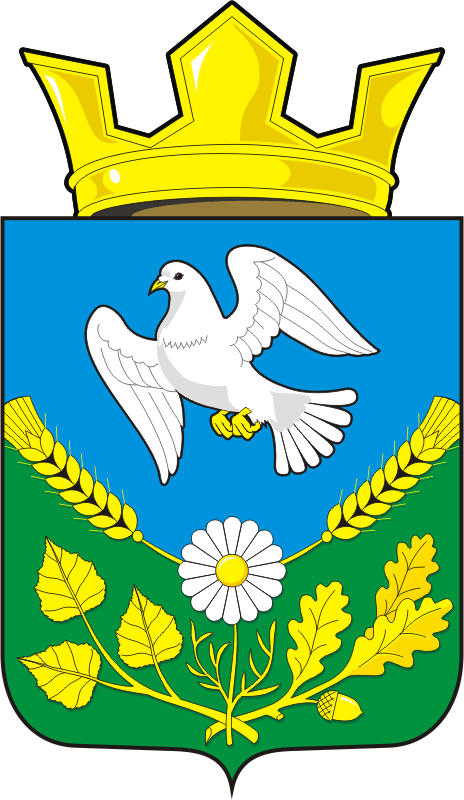 АДМИНИСТРАЦИЯ НАДЕЖДИНСКОГО СЕЛЬСОВЕТАСАРАКТАШСКОГО РАЙОНА ОРЕНБУРГСКОЙ ОБЛАСТИП О С Т А Н О В Л Е Н И Е      от 07.09.2020                                     с. Надеждинка                         №  56 –п«О необходимых мерах по предотвращению заболевания  гриппом птиц на территории муниципального образования Надеждинский сельсовет Саракташского района»       В связи с эпизоотической ситуацией по высокопотагенному группу птиц (ВПГП) на территории Российской Федерации принять необходимые меры по предотвращению заноса заболеваний на территории муниципального образования Надеждинский сельсовет:1. Провести масштабную разъяснительную работу с населением об угрозе заноса возбудителя гриппа птиц и опасности заразной болезни для человека.2. Осуществлять безвыгульное содержание птицы в личных подсобных хозяйствах граждан.3.  В период миграции отслеживать случаи падежа перелетной птицы возле водоемов, исследовать патматериал на грипп птиц.4. Усилить контроль за ввозом на территорию муниципального образования  птицы.5. До 30 сентября 2020 года произвести подворный обход для уточнения количества поголовья домашней птицы в подворьях на территории сельсовета.6. Назначить ответственным за проведение  обследования территории в целях выявления больной птицы ветврача ООО «Колос»  Мисько И.А.7. Настоящее постановление вступает в силу после его обнародования и подлежит размещению  на официальном сайте муниципального образования Надеждинский сельсовет в сети «Интернет». 8.Контроль за исполнением постановления оставляю за собой.Глава  администрации МОНадеждинский сельсовет					О.А.ТимкоРазослано: ООО «Колос», администрации района,  прокурору района, в дело